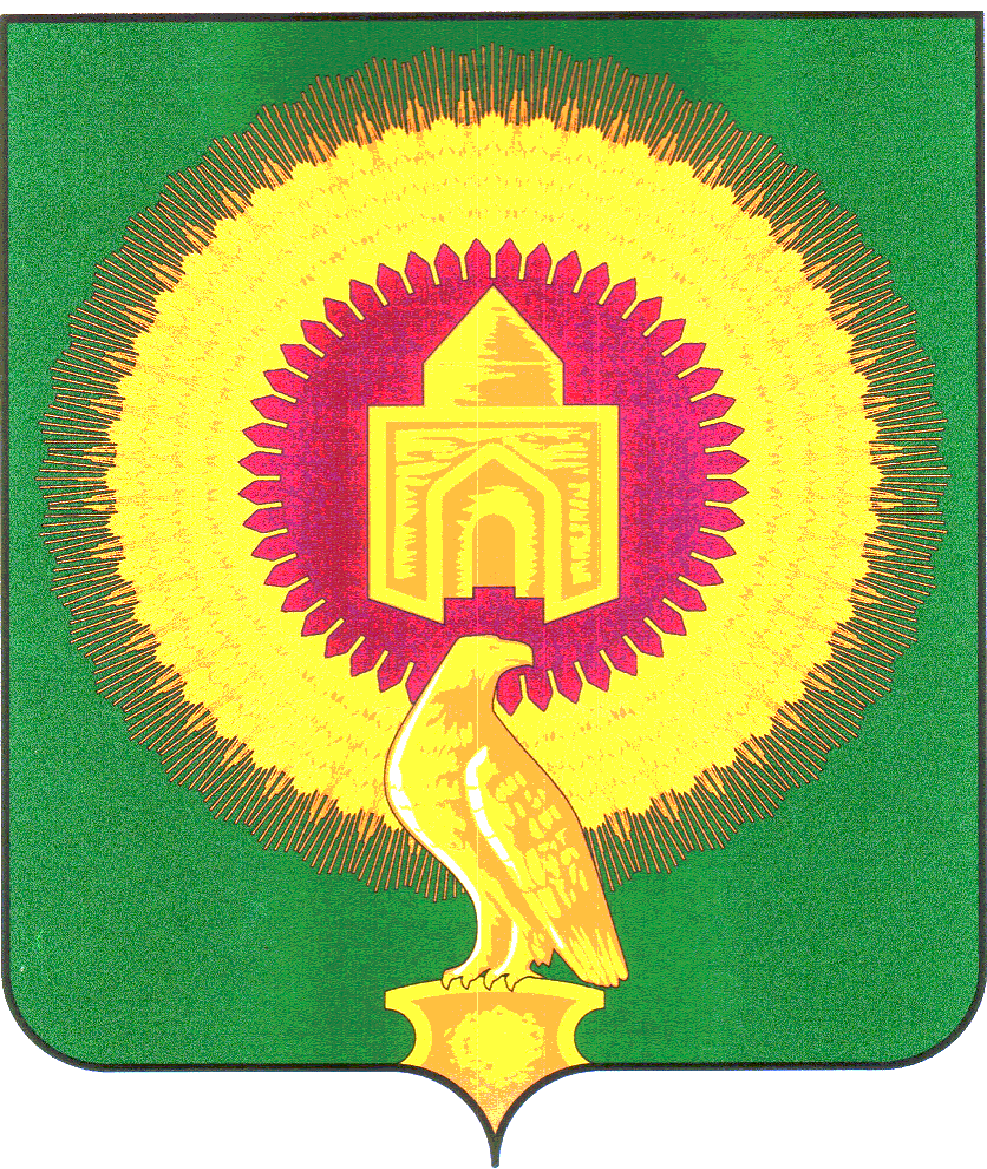 СОВЕТ ДЕПУТАТОВ ТОЛСТИНСКОГО СЕЛЬСКОГО ПОСЕЛЕНИЯВАРНЕНСКОГО МУНИЦИПАЛЬНОГО РАЙОНАЧЕЛЯБИНСКОЙ ОБЛАСТИРЕШЕНИЕот 18.02.2020 годас.Толсты                                                     № 03О внесении изменений в  Порядок представления и проверки достоверности сведений, гражданами, претендующими на замещение муниципальной должности,  и           лицами, замещающими (занимающими) муниципальные должности Толстинского селького поселения Варненского муниципального района,  о своих   доходах, расходах, об имуществе и обязательствах имущественного характера, а также сведений о доходах, расходах, об имуществе и обязательствах имущественного характера своих супруги (супруга) и несовершеннолетних детей  В соответствии с Законом Челябинской области от 30 декабря 2019 года № 75-ЗО «О внесении изменений  в статьи 3-2 и 3-6 Закона Челябинской области «О противодействии коррупции в Челябинской области» (№ 353-ЗО    от 29 января 2009 года)  Совет депутатов Толстинского сельского поселения РЕШАЕТ:1. Внести в «Порядок представления и проверки достоверности сведений, гражданами, претендующими на замещение муниципальной должности, и лицами,  замещающими (занимающими) муниципальные должности Толстинского сельского поселения Варненского  муниципального района, о своих доходах, расходах, об имуществе и обязательствах имущественного характера, а также сведений о доходах,  расходах, об имуществе и обязательствах имущественного характера своих супруги (супруга) и несовершеннолетних детей», утвержденный Решением Совета депутатов от 28.02.2018 года № 3 (с изменениями в редакции Решений Совета депутатов Толстинского сельского поселения от 18.09.2018 г. № 17, от 19.12. 2019 г. № 21), следующие изменения и дополнения:1)  Пункт 16 дополнить абзацами следующего содержания:«Муниципальный правовой акт должен содержать:срок, в течение которого Комиссия Совета депутатов Толстинского сельского поселения Варненского муниципального района по контролю за достоверностью сведений о доходах, расходах, об имуществе и обязательствах имущественного характера, рассматривает и направляет рекомендации по вопросу применения мер ответственности к депутату, члену выборного органа местного самоуправления, выборному должностному лицу местного самоуправления;срок уведомления депутата, члена выборного органа местного самоуправления, выборного должностного лица местного самоуправления о дате, времени и месте рассмотрения вопроса о применении к ним мер ответственности;вид голосования по принятию органом местного самоуправления решения о применении к депутату, члену выборного органа местного самоуправления, выборному должностному лицу местного самоуправления мер ответственности и порядок его проведения;сроки и способы вручения депутату, члену выборного органа местного самоуправления, выборному должностному лицу местного самоуправления копии решения о применении мер ответственности, принятого органом местного самоуправления.».
2) В пункте 21: абзацы второй и третий  исключить;3) дополнить пунктом 21.1  следующего содержания: «21.1. При выявлении в результате проверки достоверности и полноты сведений о доходах, расходах, об имуществе и обязательствах имущественного характера, проведенной в соответствии с пунктом 15 настоящего Порядка, фактов представления депутатом, членом выборного органа местного самоуправления, выборным должностным лицом местного самоуправления недостоверных или неполных сведений, если искажение этих сведений является несущественным, Губернатор Челябинской области обращается в орган местного самоуправления, уполномоченный принимать соответствующее решение, с заявлением о применении к депутату, члену выборного органа местного самоуправления, выборному должностному лицу местного самоуправления мер ответственности, предусмотренных частью 7.3-1 статьи 40 Федерального закона "Об общих принципах организации местного самоуправления в Российской Федерации".Вопрос о применении к депутату, члену выборного органа местного самоуправления, выборному должностному лицу местного самоуправления мер ответственности, предусмотренных частью 7.3-1 статьи 40 Федерального закона "Об общих принципах организации местного самоуправления в Российской Федерации", рассматривается Комиссией Совета депутатов Толстинского сельского поселения Варненского муниципального района по контролю за достоверностью сведений о доходах, расходах, об имуществе и обязательствах имущественного характера. Комиссия Совета депутатов Толстинского сельского поселения Варненского муниципального района по контролю за достоверностью сведений о доходах, расходах, об имуществе и обязательствах имущественного характера рассматривает все обстоятельства, являющиеся основанием для применения мер ответственности, предусмотренных частью 7.3-1 статьи 40 Федерального закона "Об общих принципах организации местного самоуправления в Российской Федерации", к депутату, члену выборного органа местного самоуправления, выборному должностному лицу местного самоуправления, и направляет рекомендации органу местного самоуправления, уполномоченному принимать соответствующее решение.Решение о применении к депутату, члену выборного органа местного самоуправления, выборному должностному лицу местного самоуправления одной из мер ответственности, предусмотренных частью 7.3-1 статьи 40 Федерального закона "Об общих принципах организации местного самоуправления в Российской Федерации", принимается соответствующим органом местного самоуправления не позднее трех месяцев со дня поступления заявления Губернатора Челябинской области.".2.Настоящее Решение обнародовать на информационном стенде администрации сельского поселения и разместить  на официальном сайте администрации Толстинского сельского поселения в сети Интернет.3.Настоящее Решение вступает в силу со дня его официального обнародования.Глава Толстинского                                   Председатель Совета  депутатовсельского поселения	                               Толстинского сельского поселения____________Канайкин П.И.                         _____________Артемьев С.В.